ÖZGEÇMİŞÖZGEÇMİŞÖZGEÇMİŞAD SOYADAdresGSM No:Cinsiyet : Doğum Tarihi :Medeni Durum : BekarUyruk : T.C.Sürücü Belgesi : B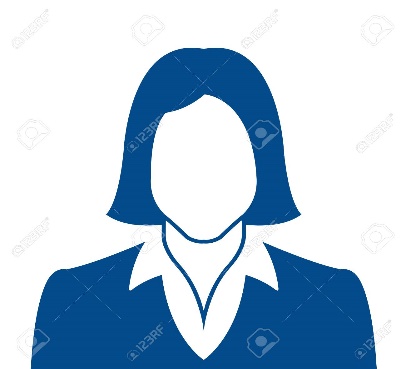 EĞİTİM BİLGİLERİEĞİTİM BİLGİLERİEĞİTİM BİLGİLERİYüksek Lisans         2012 -  2015Üniversite                2007 - 2012Lise                         2003 - 2006İŞ DENEYİMİİŞ DENEYİMİİŞ DENEYİMİ20.03.201508.12.2015GörevŞirket-KurumGörevŞirket-KurumKURS-SERTİFİKA KURS-SERTİFİKA KURS-SERTİFİKA TARİHTARİHİNGİLİZCE KURSUBİLGİSAYAR KURSUKONGRELERKONU (İL)İNGİLİZCE KURSUBİLGİSAYAR KURSUKONGRELERKONU (İL)SINAV BİLGİSİSINAV BİLGİSİSINAV BİLGİSİALESPUAN                                                            (TARİH)PUAN                                                            (TARİH)Kariyer Hedefi:Kariyer Hedefi:Kariyer Hedefi:REFERANSLARREFERANSLARREFERANSLARAD SOYADŞİRKET-GÖREVİGSM NOŞİRKET-GÖREVİGSM NO